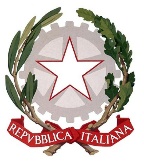 ISTITUTO D’ISTRUZIONE SUPERIORE “BENEDETTI-TOMMASEO”C. F. 94050340275 -  C.M. VEIS026004Liceo Scientifico “G.B. Benedetti” – C.M. VEPS02601ECastello n. 2835 - Cap.30122 VENEZIA Tel.041.5225369 - Fax 041.5230818Liceo Linguistico e delle Scienze Umane “N. Tommaseo” – C.M. VEPM02601GSestiere Castello, n. 2858 – 30122 Venezia - Tel. 041-5225276 – Fax 041-5212627e-mail: VEIS026004@istruzione.it PEC : VEIS026004@pec.istruzione.it sito: www.liceobenedettitommaseo.edu.itCodice univoco dell’ufficio: UFG655Autorizzazione attività Scienze motorie e sportive all’aperto.Con la presente si chiede l’autorizzazione ad effettuare attività di Scienze motorie e sportive all’aperto nel territorio di Venezia perLa classe/i_______________________ del Liceo Benedetti □ / Tommaseo □il giorno ______________ dalle ore (orario uscita)__________ alle ore (indicare se previsto il rientro)________________.Docente accompagnatore_____________________________________________________________Tutti i docenti si impegnano a garantire il rispetto degli obblighi di vigilanza e sorveglianza degli alunni di cui all’art. 2047 del Codice Civile, integrato dall’ art.61 – Legge 312 del 11/07/80 e la sentenza nr. 1769 dell’08/02/2012 della Corte di Cassazione;Venezia____/____/_____Firma del/della docente accompagnatore______________________________________________________ VISTO SI AUTORIZZA 	Il Dirigente Scolastico	 	Dott.ssa Stefania Nociti